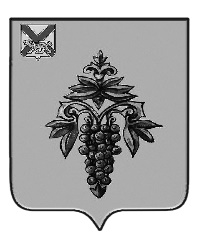 ДУМА ЧУГУЕВСКОГО МУНИЦИПАЛЬНОГО ОКРУГАР Е Ш Е Н И ЕО внесении изменений в решение Думы Чугуевского муниципального округа от 29 марта 2021 года № 185-НПА «Порядок о сообщении лицами, замещающими муниципальные должности, должности муниципальной службы в органах местного самоуправления Чугуевского муниципального округа о получении подарка в связи с протокольными мероприятиями, служебными командировками и другими официальными мероприятиями, участие в которых связано с исполнением ими служебных (должностных) обязанностей, сдачи и оценки подарка, реализации (выкупа) и зачисления средств, вырученных от его реализации»Принято Думой Чугуевского муниципального округа«24» июня 2022 годаСтатья 1.Внести изменение в решение Думы Чугуевского муниципального округа от 29 марта 2021 года № 185-НПА «Порядок о сообщении лицами, замещающими муниципальные должности, должности муниципальной службы в органах местного самоуправления Чугуевского муниципального округа о получении подарка в связи с протокольными мероприятиями, служебными командировками и другими официальными мероприятиями, участие в которых связано с исполнением ими служебных (должностных) обязанностей, сдачи и оценки подарка, реализации (выкупа) и зачисления средств, вырученных от его реализации» (в редакции решений от 03.08.2021 № 239-НПА, от 29.11.2021 № 293-НПА, от 22.02.2022 № 329-НПА) (далее – Решение), исключив в абзаце четвертом статьи 2 Решения слова «служебными командировками и другими официальными мероприятиями,».Статья 2.Настоящее решение вступает в силу со дня его официального опубликования. Глава Чугуевского муниципального округа                                                                      Р.Ю. Деменев«27» июня 2022 г.№ 381-НПА 